ТЕСТ ПО ПРЕДЕЛАМ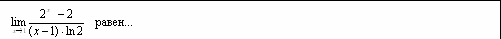 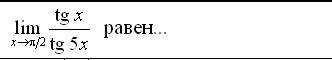 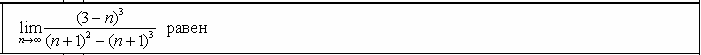 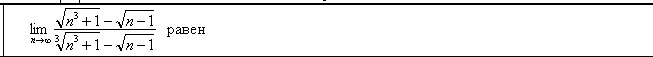 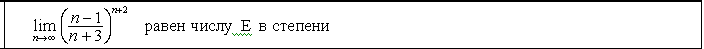 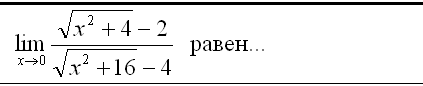 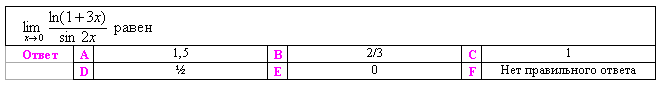 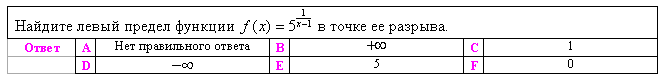 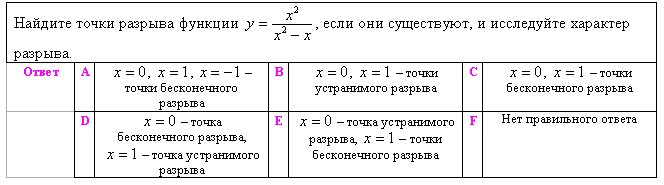 